Lampiran 1. Minyak Jelantah dan Minyak Hasil Transesterifikasi Minyak Jelantah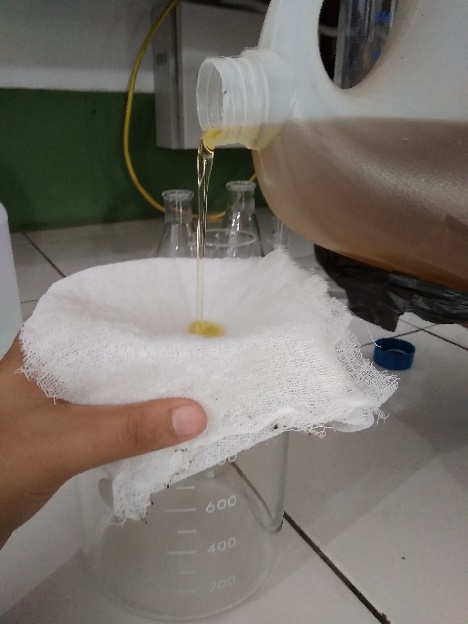 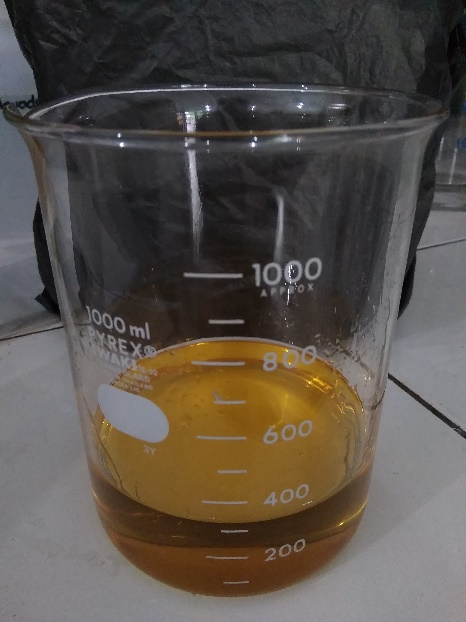 Penyaringan Minyak Jelantah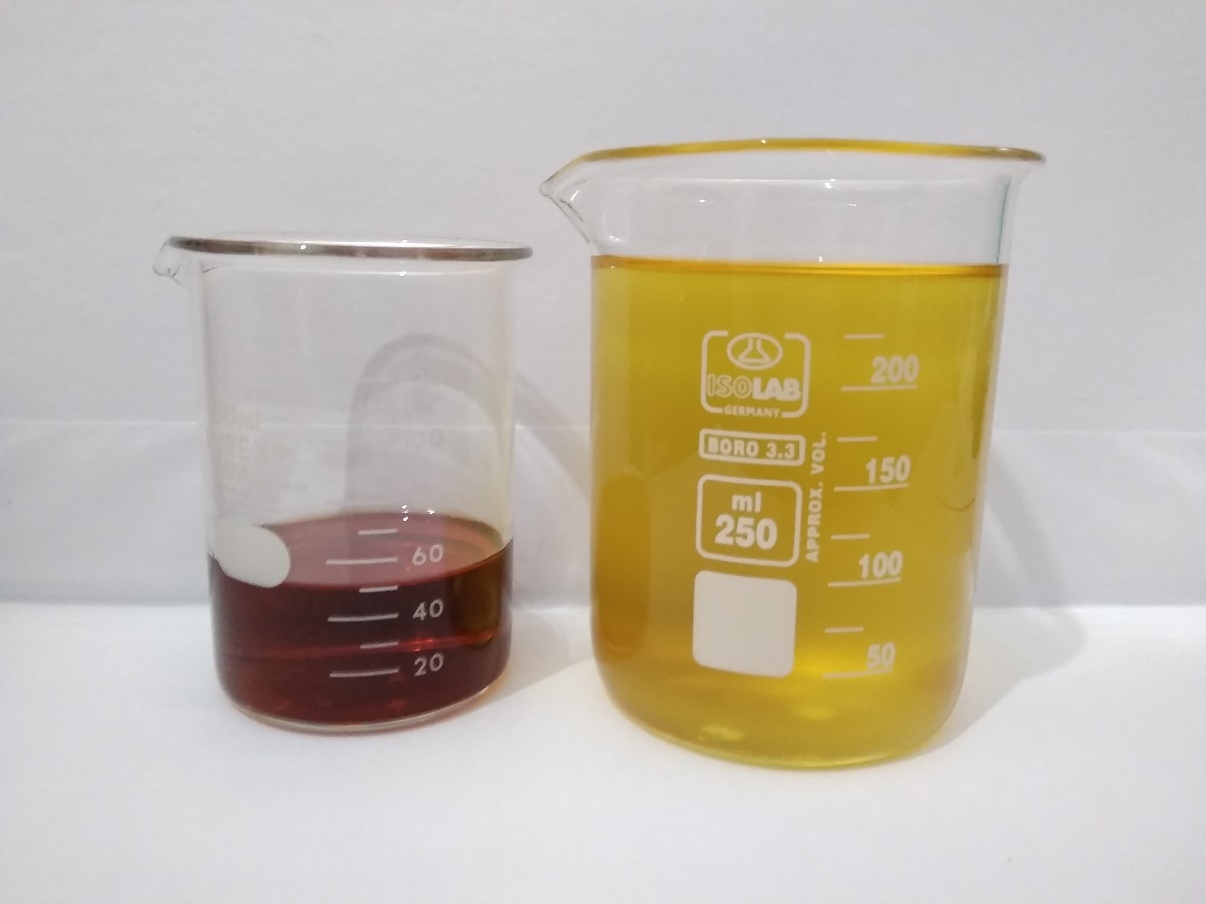 Minyak Hasil Transesterifikasi Minyak JelantahLampiran 2. Perhitungan dan Cara Pembuatan Larutan KOH 0,1 NNormalitas KOH 	: 0,1 NVolume KOH		: 250 mlBM KOH		: 56,1 g/molBerat KOH		: M x V x BM			: 0,1 mol/L x 250 ml/1000 x 56,1 g/mol			: 1,4025 gCara Pembuatan:Ditimbang KOH sebanyak 1,4023 gDimasukkan dalam beaker kemudian dilarutkan dengan 100 ml aquadesDipindahkan kedalam labu tentukur 250 ml, kemudian ad dengan aquades sampai garis tanda Lampiran 3. Perhitungan Asam Lemak Bebas, Bilangan Asam, Massa Jenis, dan Bilangan Penyabunan Minyak JelantahPerhitungan Asam Lemak BebasDiketahui : Vol KOH 		= 37,9 mlBerat Minyak 	= 5 gramN KOH 		= 0,1 NFFA	: x N KOH		:x 0,1 N		: 0,75Uji Bilangan AsamDiketahui:V KOH		= 45,7 mlN KOH 		= 0,1BM KOH		=56,1 g/molBerat sampel	= 10 gramAngka Asam	=			= 			= 			= 25,634Lampiran 3. (Lanjutan)Massa JenisDiketahui:m1 = 16,3440 gm2 = 25,8 gV	  = 10,570 ml =    = 	= 	= 0,8949 g/mlBilangan PenyabunanDiketahui:Vb 	= 25,9 mlVt		= 24,8 ml       N		= 0,5 N       BM	= 56,1       M		= 5 g       Angka Penyabunan = 			   =			   = 6,171Lampiran 4. Perhitungan Asam Lemak Bebas, Bilangan Asam, Massa Jenis, dan Bilangan Penyabunan Minyak Hasil TransesterifikasiPerhitungan Asam Lemak BebasDiketahui: Vol KOH 		= 30,6 mlBerat Minyak 	= 5 gramN KOH 		= 0,1 NFFA	: x N KOH		:x 0,1 N		: 0,62Uji Bilangan AsamDiketahui:V KOH		= 6,5 mlN KOH 		= 0,1BM KOH		=56,1 g/molBerat sampel	= 10 gramAngka Asam	=			= 			= 3,64Lampiran 4. (Lanjutan)Massa JenisDiketahui:m1 = 17,5 gm2 = 26,5 gV	  = 10,511 ml =    = 	= 	= 0,8562 g/mlBilangan PenyabunanDiketahui:Vb 	= 25,9 mlVt		= 23,5 ml       N		= 0,5 N       BM	= 56,1       M		= 5 g       Angka Penyabunan = 			   =			   = 13,464Lampiran 5. Proses Transesterifikasi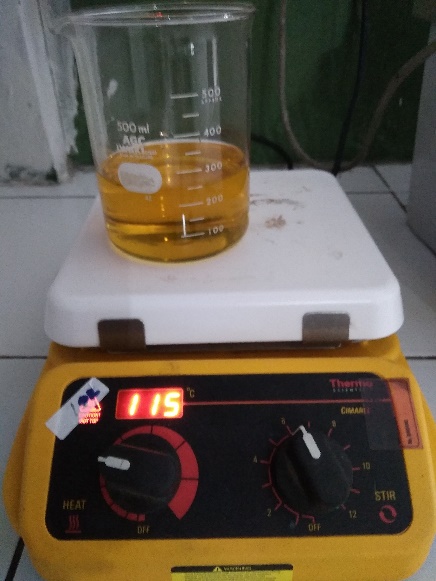 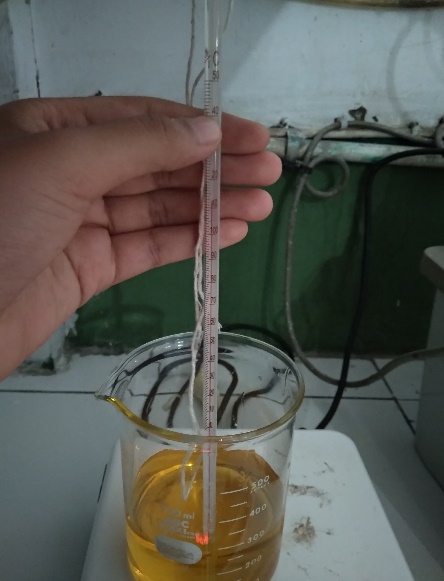 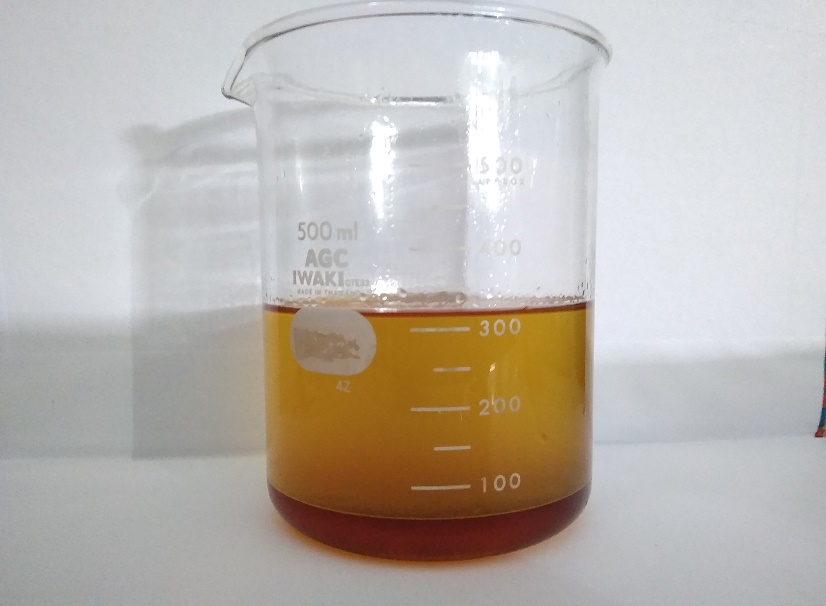 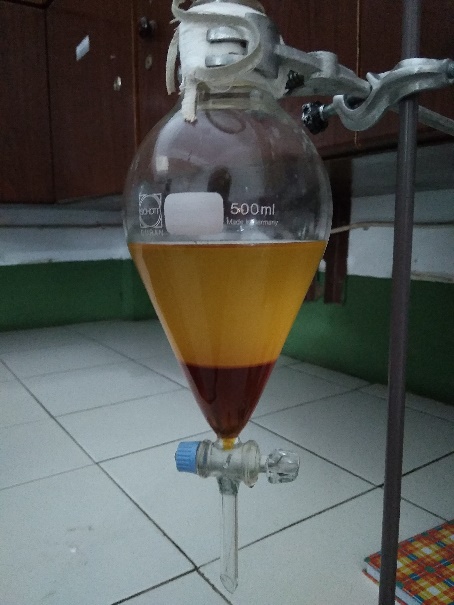 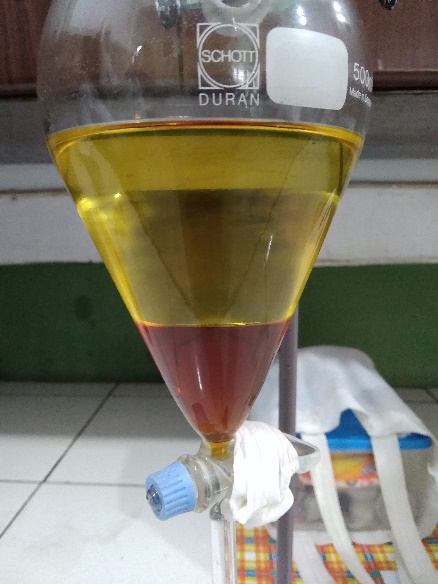 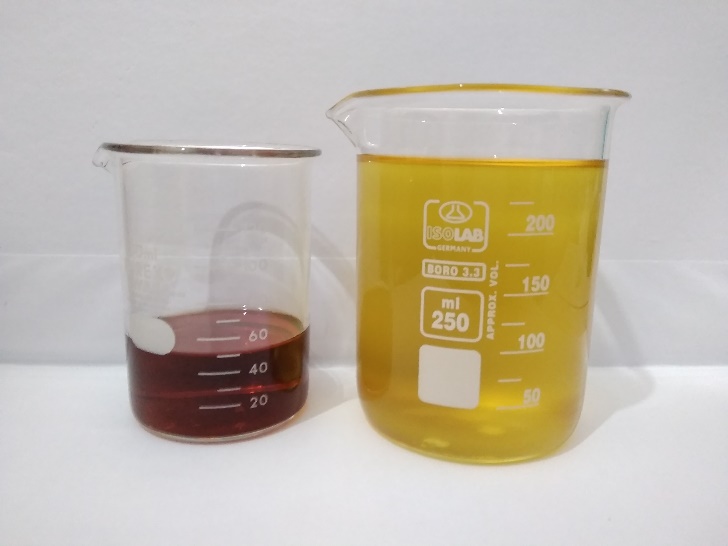 Lampiran 6. Sediaan Sabun Padat dari Bahan Dasar Minyak Hasil  Transesterifikasi Minyak Jelantah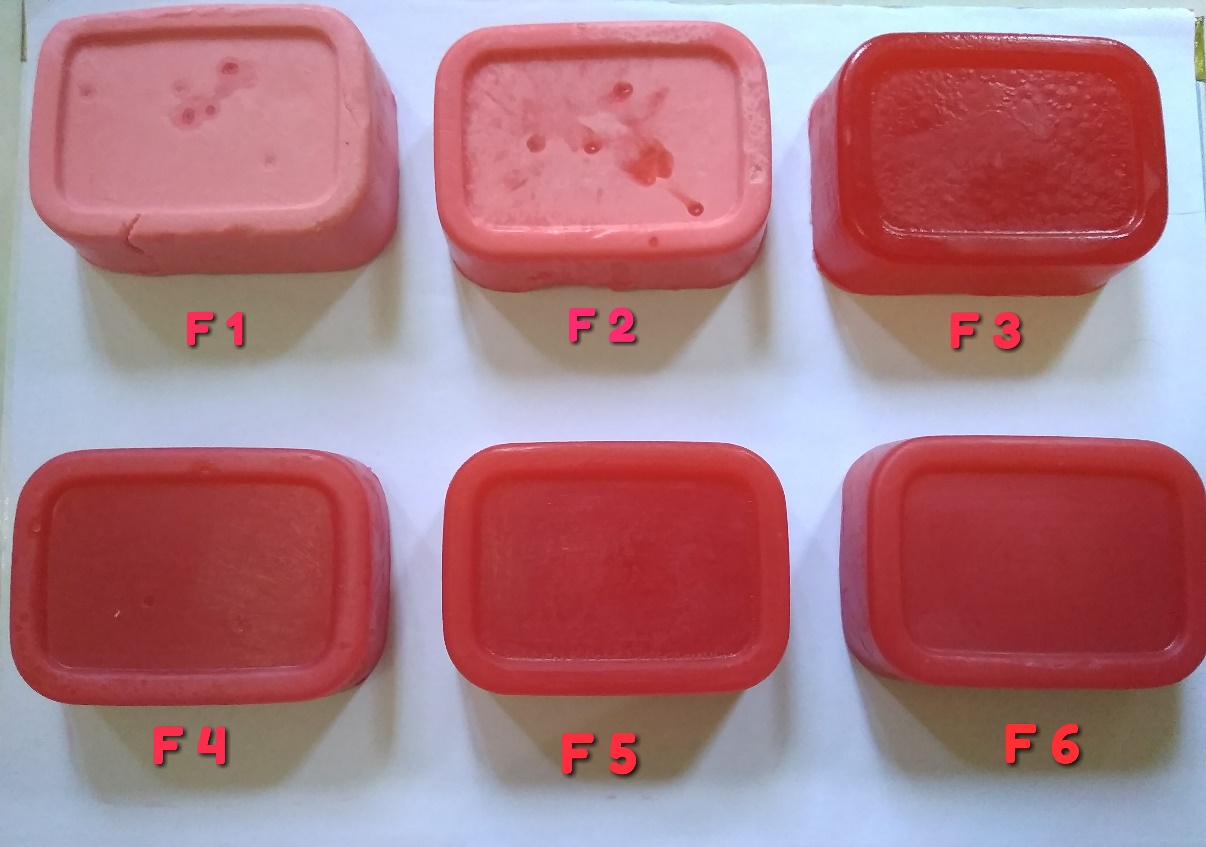 Lampiran 7. Pengujian Kadar Air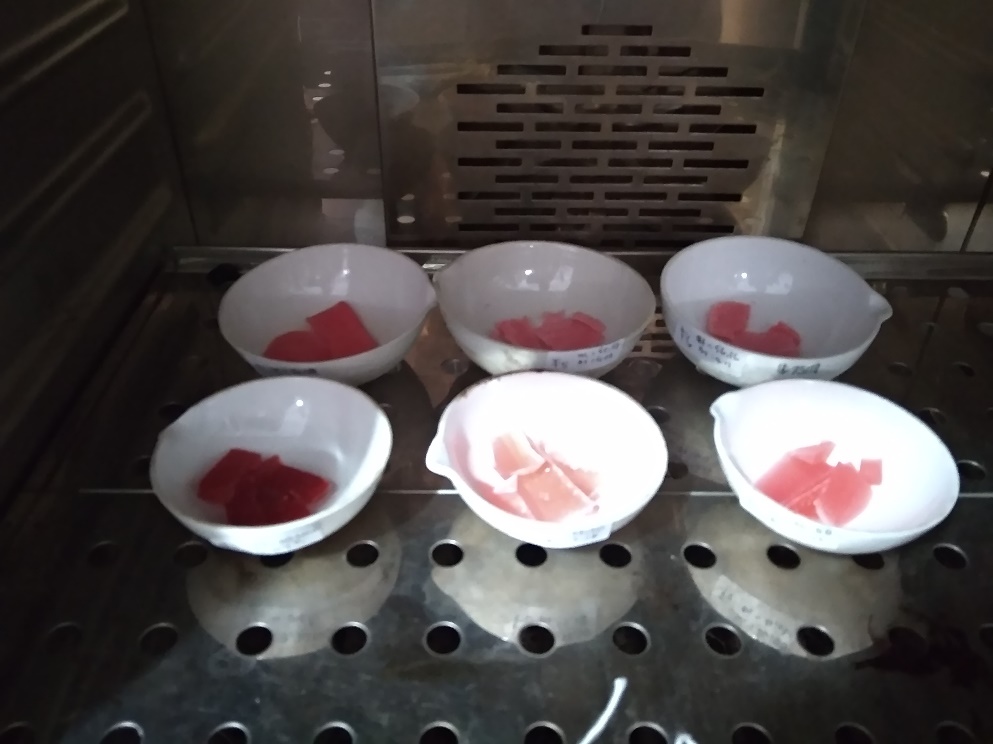 Sabun saat diletakkan pada oven dan didiamkan selama 3 jam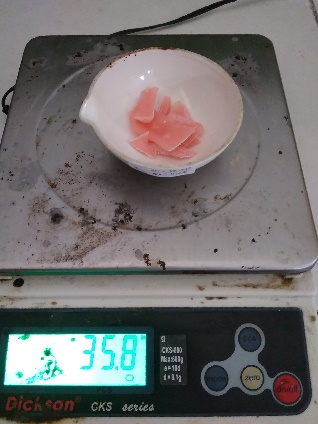 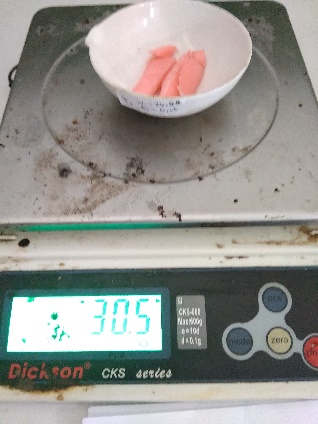 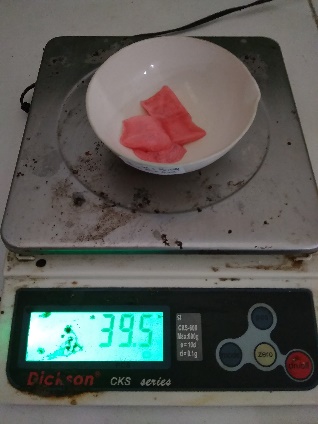 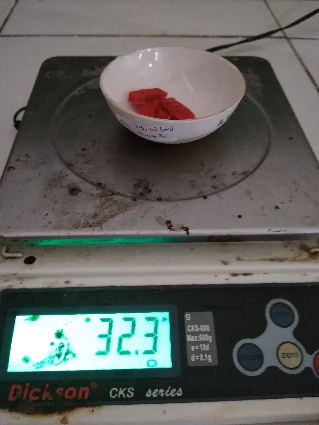 Penimbangan Sabun Padat Setelah didiamkan pada oven selama 3 jamLampiran 8. Perhitungan Kadar Air Sabun Padat dengan Bahan Dasar Minyak Hasil Transesterifikasi Minyak JelantahKadar Air =  x 100 %Keterangan :W1 = Berat Cawan KosongW2 = Berat Cawan + Isi (setelah oven)Formula 1 =  x 100% = 17,5 %Formula 2 =  x 100% = 16 %Formula 3 =  x 100% = 15 %Formula 4 =  x 100% = 14 %Formula 5 =  x 100 % = 13 %Formula 6 =  x 100% = 12,2 %Lampiran 9. Pengujian pH Sabun Padat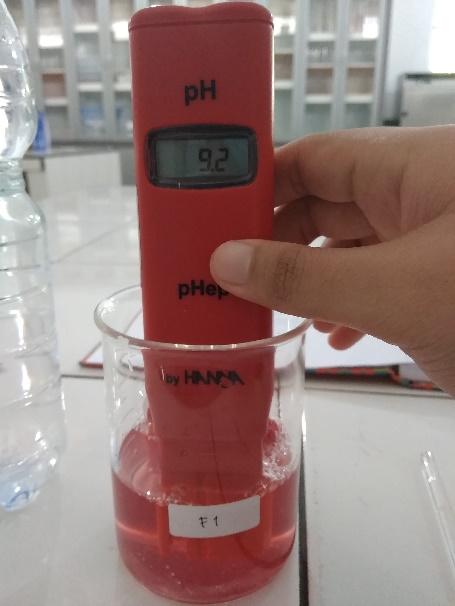 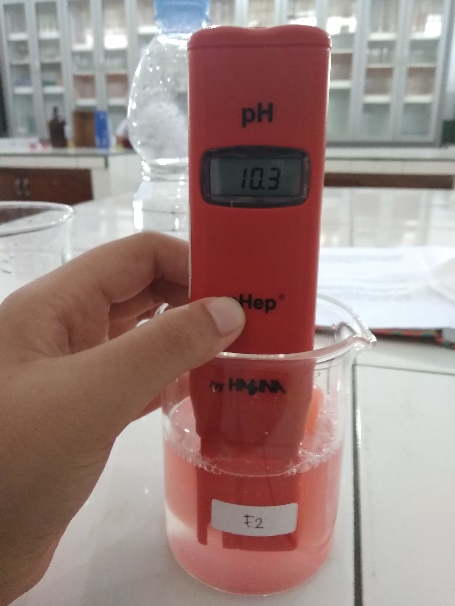 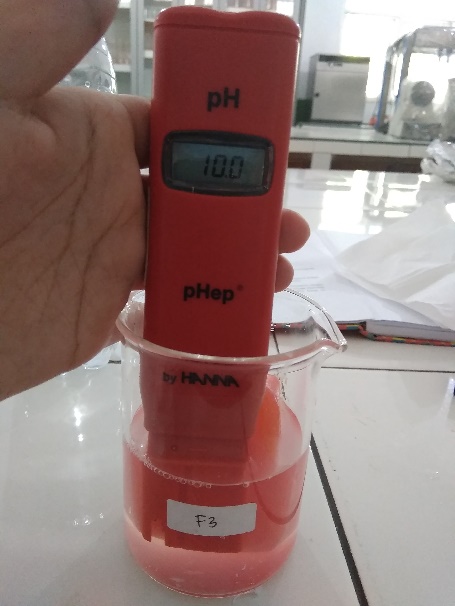 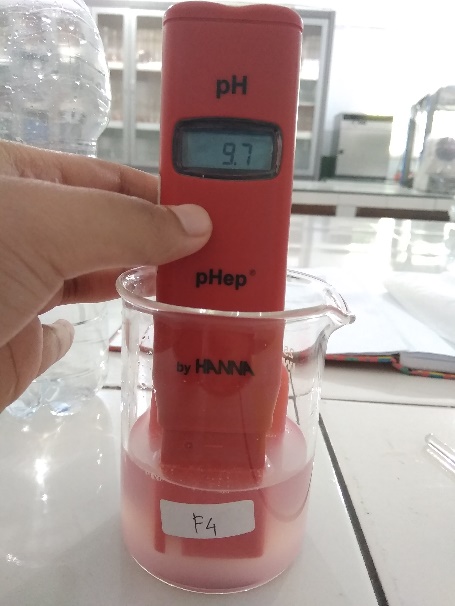 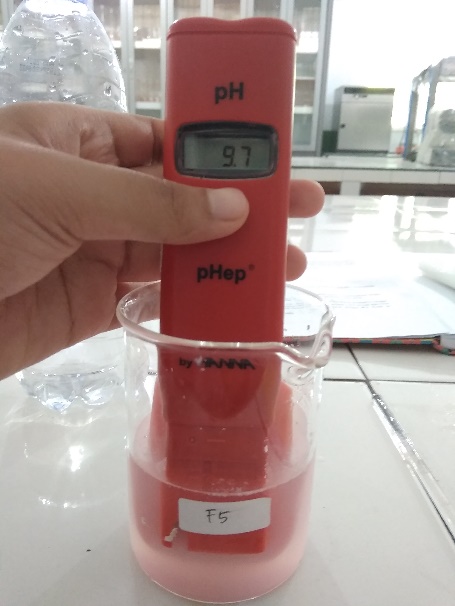 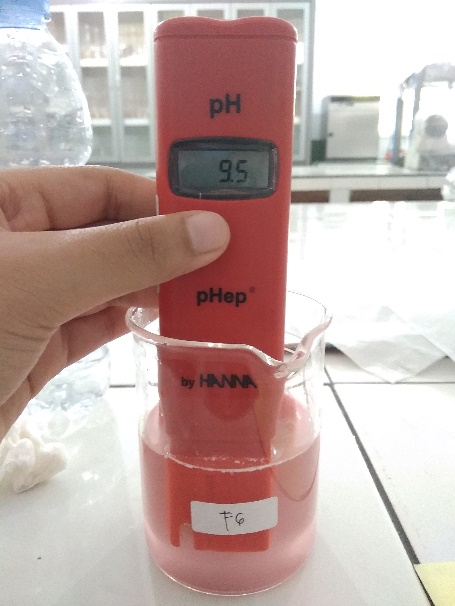 Lampiran 10. Pengujian Tinggi Busa Sabun Padat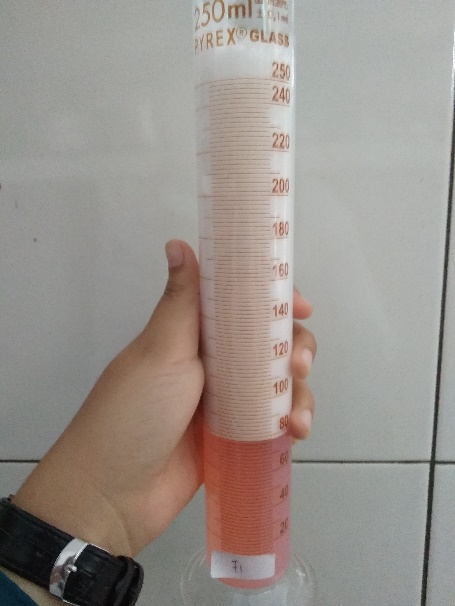 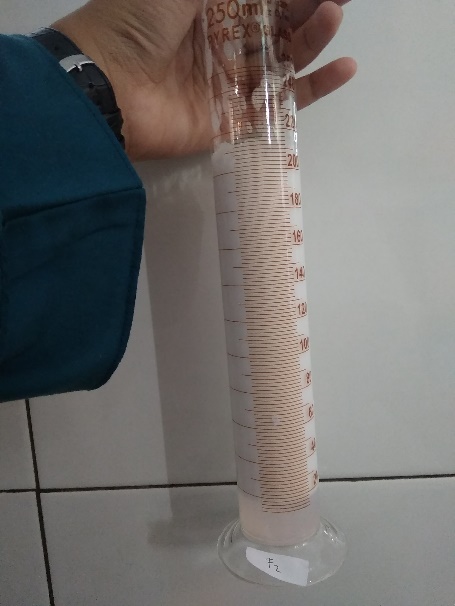 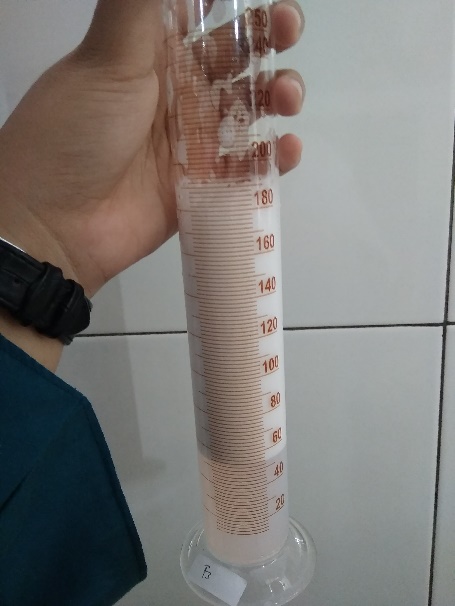 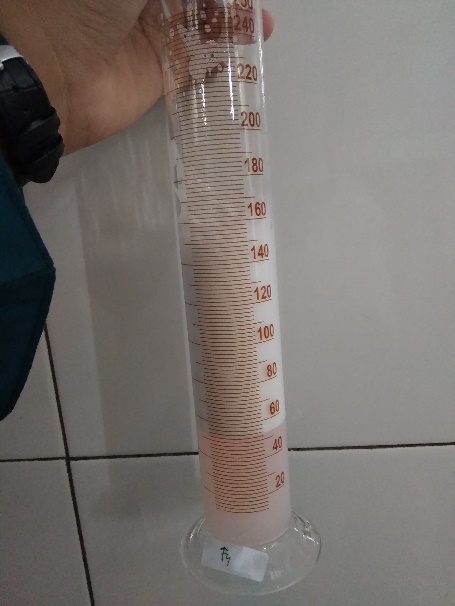 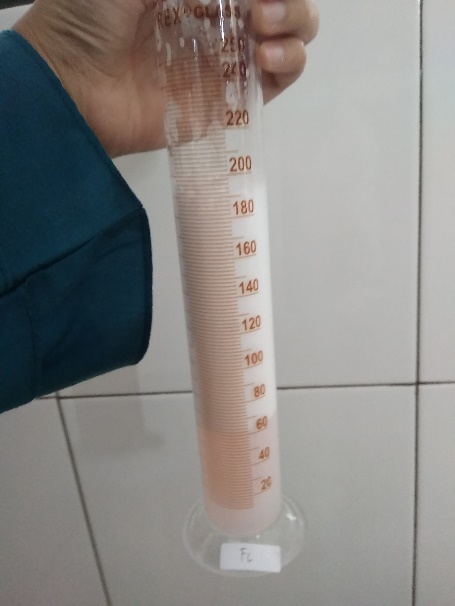 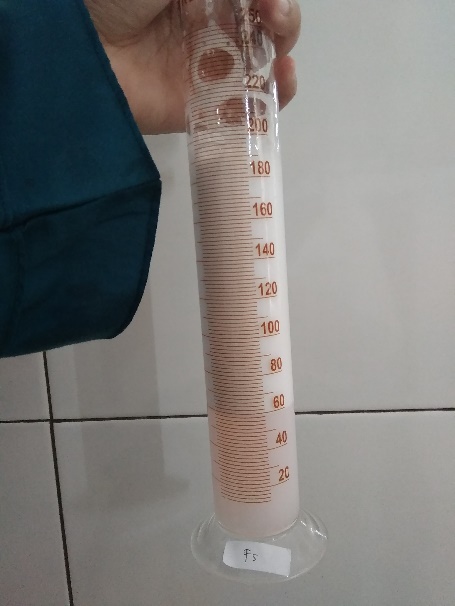 Lampiran 11. Uji Iritasi Sabun Padat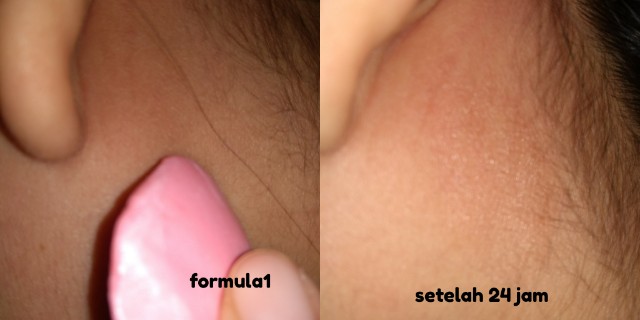 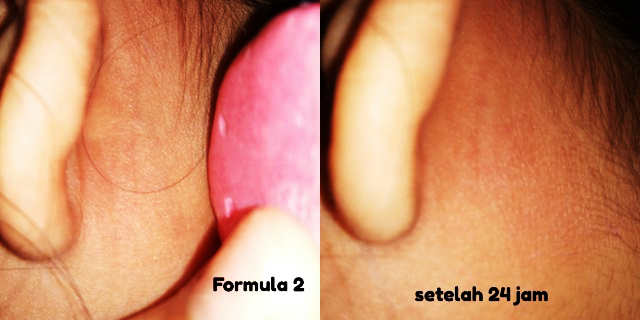 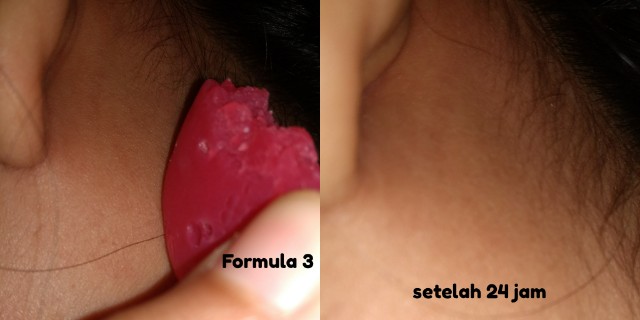 Lampiran 11. (Lanjutan)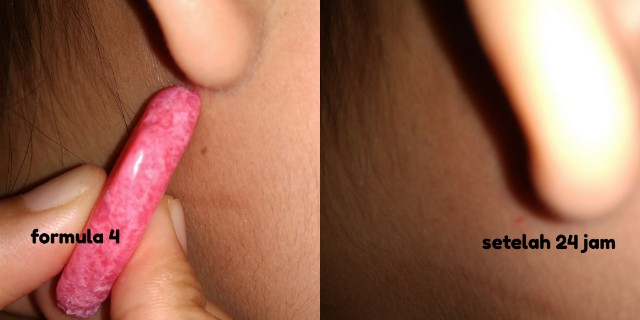 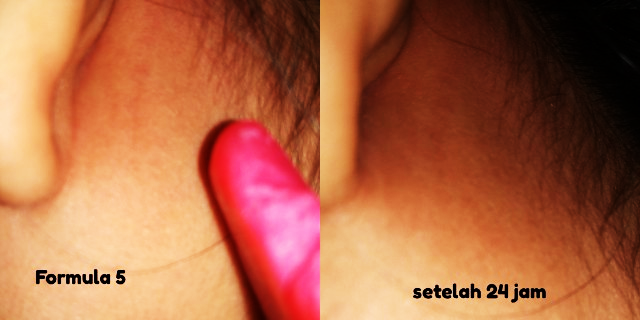 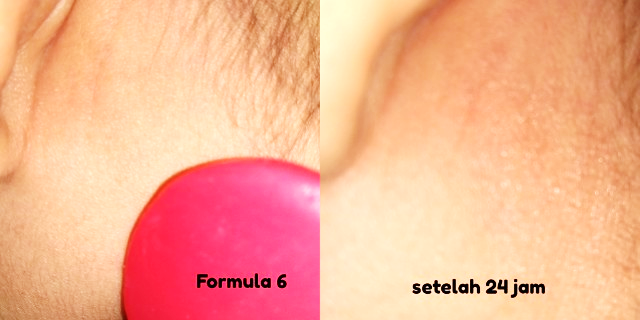 Lampiran 12. Alat Viskometer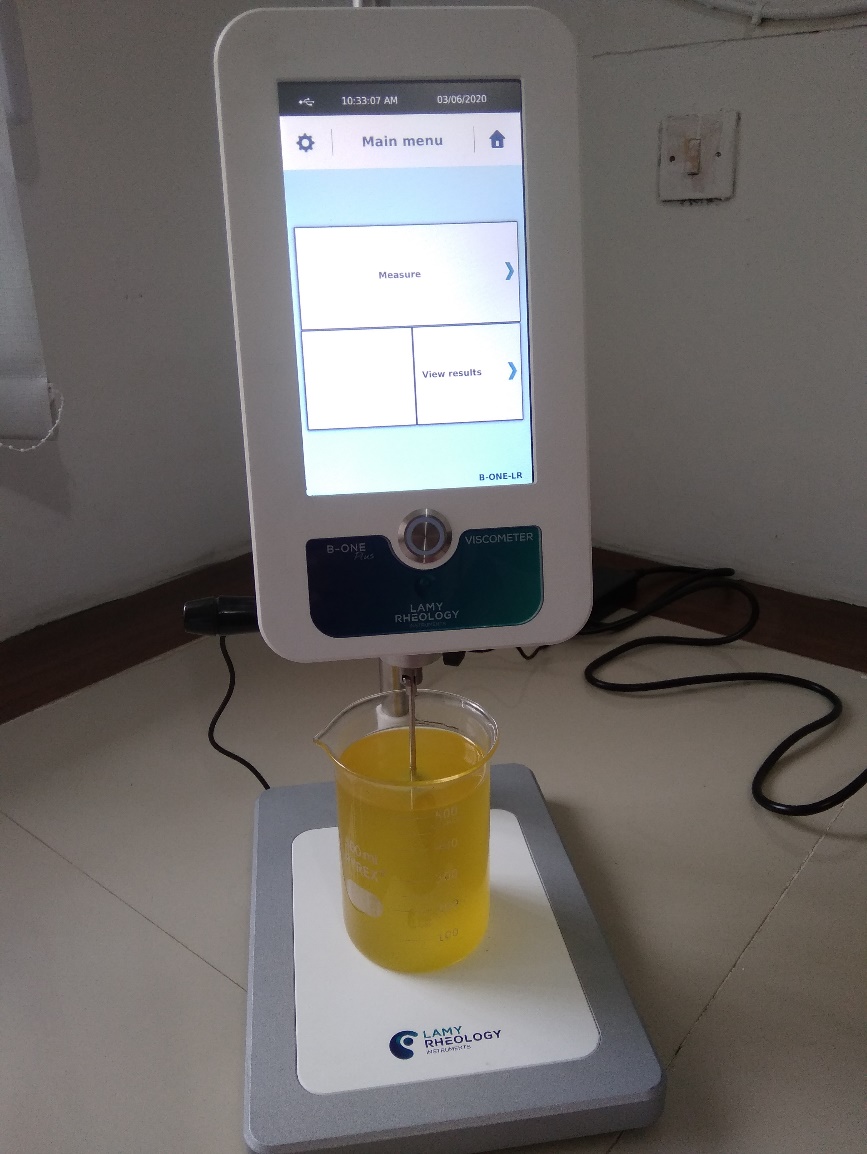 Lampiran 13. Bagan Alir Pengujian Asam Lemak Bebas	Dimasukkan	Dalam erlenmeyer	Setelah dingin	Ditetesi 2-3 tetes ind.ppLampiran 14. Bagan Alir Bilangan AsamDitambah 25 ml alkohol netral, ditutup pakai plastik putih	Di gojlok kuatSetelah dingin ditetesi 2-3 tetes ind.ppLampiran 15. Bagan Alir Bilangan PenyabunanDimasukkan dalam erlenmeyerDitambah 25 ml  KOH 0,5 N beralkoholSetelah dingin ditambah 2-3 tetes ind.pp		Lampiran 16. Bagan Alir TransesterifikasiDipanaskan dengan hotplate sampai suhu 110oCSetelah suhu tercapai 1100C, suhu diturunkan sampai 60oC	Diaduk selama 1 jamLampiran 17. Bagan Alir Pembuatan Sabun Padat Dari Minyak Hasil Transesterifikasi Minyak JelantahDilebur pada penangas air dengan suhu 70-80OCDiaduk sampai terbentuk massa penyabunanDiangkat dari penangas airLampiran 18. Bagan Alir Pengujian Kadar Air Dimasukkan dalam cawan kosong yang sebelumnya telah ditimbangDitimbang berat cawan(+)sampelLampiran 19. Bagan Alir Pengujian pHDigerus halus	Ditambahkan 10 ml airDimasukkan dalam beaker gelas	Dimasukkan pH meterLampiran 20. Bagan Alir Pengujian Tinggi Busa	Digerus halusDitambah 10 ml airDimasukkan dalam labu tentukur 100 ml	Ditutup gelas ukurDikocok selama 10 menitDiukur tinggi busa (Ho)Dihitung tinggi busa setelah 5 menit (Hs)Lampiran 21. Lembar Kuisioner Uji Hedonik (kesukaan)Nama Panelis		:Tanggal Pengujian	:Jenis Produk		: Sabun PadatInstruksi		: Nyatakan Penilaian Anda Sesuai KriteriaKriteria :: Sangat Tidak Suka: Tidak Suka: Agak Suka: Suka: Sangat SukaLampiran 22. Tabel Hasil Uji Kesukaan (Hedonic test)Data Uji Kesukaan Pada TeksturLampiran 22. (Lanjutan)Nilai Kesukaan Tekstur Formula 1Lampiran 22. (Lanjutan)Standar Deviasi (SD)	=  			= 			= 0,6643 Rentang Nilai Kesukaan dari parameter tekstur formula 1 sediaan sabun padat dengan bahan dasar minyak hasil transesterifikasi minyak jelantah:= Nilai rata – rata ( ) – 0,6643 ≥ µ ≤ Nilai rata – rata ( ) + 0,6643= 2,8 – 0,6643 ≥ µ ≤ 2,8 + 0,6643= 2,1357 ≥ µ ≤ 3,4643Dengan cara yang sama dihitung nilai rata-rata, nilai standar deviasi dan nilai rentang kesukaan untuk F1,F2,F3,F4,F5 dan F6 terhadap uji kesukaan pada Tekstur, Aroma, Warna, Busa dan Tampilan.Data Nilai rata-rata, Standar Deviasi dan Nilai Kesukaan pada segi Tekstur:Kesimpulan:Dari hasil uji kesukaan terhadap tekstur sabun padat dapat disimpulkan bahwa formula 6 yang paling disukai panelis dengan rentang nilai kesukaan 3,929 sampai 4,937.Lampiran 22. (Lanjutan)Data Uji Kesukaan Pada AromaLampiran 22. (Lanjutan)Data Nilai rata-rata, Standar Deviasi dan Nilai Kesukaan pada segi Aroma:Kesimpulan:Dari hasil uji kesukaan terhadap aroma sabun padat dapat disimpulkan bahwa formula 5 yang paling disukai panelis dengan rentang nilai kesukaan 3,0419 sampai 4,6247Lampiran 22. (Lanjutan)Data Uji Kesukaan Pada WarnaLampiran 22. (Lanjutan)Data Nilai rata-rata, Standar Deviasi dan Nilai Kesukaan pada segi WarnaKesimpulan:Dari hasil uji kesukaan terhadap warna sabun padat dapat disimpulkan bahwa formula 6 yang paling disukai panelis dengan rentang nilai kesukaan 4,074 sampai 5,06Lampiran 22. (Lanjutan)Data Uji Kesukaan Pada BusaLampiran 22. (Lanjutan)Data Nilai rata-rata, Standar Deviasi dan Nilai Kesukaan pada segi BusaKesimpulan:Dari hasil uji kesukaan terhadap busa sabun padat dapat disimpulkan bahwa formula 2 yang paling disukai panelis dengan rentang nilai kesukaan 3,554 sampai 4,911Lampiran 22. (Lanjutan)Data Uji Kesukaan Pada TampilanLampiran 22. (Lanjutan)Data Nilai rata-rata, Standar Deviasi dan Nilai Kesukaan pada segi TampilanKesimpulan:Dari hasil uji kesukaan terhadap tampilan sabun padat dapat disimpulkan bahwa formula 6 yang paling disukai panelis dengan rentang nilai kesukaan 4,234 sampai 5,166FormulaParamaterParamaterParamaterParamaterParamaterFormulaTeksturAromaWarnaBusaTampilan123456PanelisData Hasil Uji Kesukaan Tekstur dari Sediaan Data Hasil Uji Kesukaan Tekstur dari Sediaan Data Hasil Uji Kesukaan Tekstur dari Sediaan Data Hasil Uji Kesukaan Tekstur dari Sediaan Data Hasil Uji Kesukaan Tekstur dari Sediaan Data Hasil Uji Kesukaan Tekstur dari Sediaan Data Hasil Uji Kesukaan Tekstur dari Sediaan Data Hasil Uji Kesukaan Tekstur dari Sediaan Data Hasil Uji Kesukaan Tekstur dari Sediaan Data Hasil Uji Kesukaan Tekstur dari Sediaan Data Hasil Uji Kesukaan Tekstur dari Sediaan Data Hasil Uji Kesukaan Tekstur dari Sediaan PanelisF1F1F2F2F3F3F4F4F5F5F6F6PanelisKodeNilaiKodeNilaiKodeNilaiKodeNilaiKodeNilaiKodeNilai1AS3AS3S4S4S4S42S4SS5SS5S4SS5SS53TS2TS2AS3AS3S4SS54AS3AS3AS3AS3AS3S45S4SS5SS5S4SS5SS56AS3AS3S4S4S4S47S4SS5SS5S4SS5SS58TS2TS2AS3AS3S4SS59TS2TS2AS3TS2S4SS510S4SS5SS5S4SS5SS511AS3AS3S4S4S4S412TS2TS2AS3TS2S4SS513AS3S4S4S4S4S414AS3AS3S4S4S4S415TS2AS3AS3AS3S4SS516TS2AS3S4S4S4S417TS2TS2AS3TS2S4SS518TS2AS3AS3AS3S4SS519AS3AS3AS3AS3AS3S420AS3TS2AS3SS5S4S421AS3TS2AS3SS5S4S422AS3S4S4S4S4S423AS3AS3AS3AS3AS3S424AS3TS2AS3SS5S4S425AS3S4S4S4S4S426TS2AS3S4S4S4S427TS2TS2AS3TS2S4SS528AS3AS3AS3AS3AS3S429AS3AS3SS5S4SS5SS530AS3TS2AS3SS5S4S4PanelisHasil Uji Kesukaan Tekstur Pada PanelisHasil Uji Kesukaan Tekstur Pada PanelisHasil Uji Kesukaan Tekstur Pada PanelisHasil Uji Kesukaan Tekstur Pada PanelisPanelisKodeNilai Kesukaan (Xi)(Xi-)(Xi-) 21AS30,20,042S41,21,443TS2-0,80,644AS30,20,045S41,21,446AS30,20,047S41,21,448TS2-0,80,649TS2-0,80,6410S41,21,4411AS30,20,0412TS2-0,80,6413AS30,20,0414AS30,20,0415TS2-0,80,6416TS2-0,80,6417TS2-0,80,6418TS2-0,80,6419AS30,20,0420AS30,20,0421AS30,20,0422AS30,20,0423AS30,20,0424AS30,20,0425AS30,20,0426TS2-0,80,6427TS2-0,80,6428AS30,20,0429AS30,20,0430AS30,20,04Nilai rata-rata (Xi)Nilai rata-rata (Xi)2,8∑(Xi-) 212,8Formula 1Formula 2Formula 3Formula 4Formula 5Formula 6Rata-Rata Nilai Kesukaan2,83,0333,6333,64,0334,433Standar Deviasi0,66430,99940,76480,89440,5560,504Rentang Nilai Kesukaan2,1357 sampai 3,46432,0336 sampai 4,03242,8682 sampai 4,39782,7056 sampai 4,49443,477 sampai 4,5893,929 sampai 4,937PanelisData Hasil Uji Kesukaan Aroma dari Sediaan Data Hasil Uji Kesukaan Aroma dari Sediaan Data Hasil Uji Kesukaan Aroma dari Sediaan Data Hasil Uji Kesukaan Aroma dari Sediaan Data Hasil Uji Kesukaan Aroma dari Sediaan Data Hasil Uji Kesukaan Aroma dari Sediaan Data Hasil Uji Kesukaan Aroma dari Sediaan Data Hasil Uji Kesukaan Aroma dari Sediaan Data Hasil Uji Kesukaan Aroma dari Sediaan Data Hasil Uji Kesukaan Aroma dari Sediaan Data Hasil Uji Kesukaan Aroma dari Sediaan Data Hasil Uji Kesukaan Aroma dari Sediaan PanelisF1F1F2F2F3F3F4F4F5F5F6F6PanelisKodeNilaiKodeNilaiKodeNilaiKodeNilaiKodeNilaiKodeNilai1AS3S4S4S4S4S42AS3S4S4AS3S4AS33TS2TS2AS3AS3S4SS54AS3S4S4AS3AS3AS35AS3S4S4AS3S4AS36AS3S4S4S4S4S47AS3S4S4AS3S4AS38TS2TS2AS3AS3S4SS59S4TS2S4AS3SS5AS310AS3S4S4AS3S4AS311AS3S4S4S4S4S412S4TS2S4AS3SS5AS313AS3AS3S4S4S4S414AS3S4S4S4S4S415AS3AS3S4S4AS3AS316TS2AS3S4TS2TS2TS217S4TS2S4AS3SS5AS318AS3AS3S4S4AS3AS319AS3S4S4AS3AS3AS320AS3S4AS3AS3S4AS321AS3S4AS3AS3S4AS322AS3AS3S4S4SS5S423AS3S4S4AS3AS3AS324AS3S4AS3AS3S4AS325AS3AS3S4S4S4S426TS2AS3S4TS2TS2TS227S4TS2S4AS3SS5AS328AS3S4S4AS3AS3AS329AS3S4S4AS3S4AS330AS3S4AS3AS3S4AS3Formula 1Formula 2Formula 3Formula 4Formula 5Formula 6Rata-Rata Nilai Kesukaan33,366673,83,23333,83333,3Standar Deviasi0,52520,80870,40680,56830,79140,7022Rentang Nilai Kesukaan2,4748 sampai 3,52522.5579 sampai 4,17543,3932 sampai 4,20682,665 sampai 3,80163,0419 sampai 4,62472,5978 sampai 4,0022PanelisData Hasil Uji Kesukaan Warna dari Sediaan Data Hasil Uji Kesukaan Warna dari Sediaan Data Hasil Uji Kesukaan Warna dari Sediaan Data Hasil Uji Kesukaan Warna dari Sediaan Data Hasil Uji Kesukaan Warna dari Sediaan Data Hasil Uji Kesukaan Warna dari Sediaan Data Hasil Uji Kesukaan Warna dari Sediaan Data Hasil Uji Kesukaan Warna dari Sediaan Data Hasil Uji Kesukaan Warna dari Sediaan Data Hasil Uji Kesukaan Warna dari Sediaan Data Hasil Uji Kesukaan Warna dari Sediaan Data Hasil Uji Kesukaan Warna dari Sediaan PanelisF1F1F2F2F3F3F4F4F5F5F6F6PanelisKodeNilaiKodeNilaiKodeNilaiKodeNilaiKodeNilaiKodeNilai1AS3AS3S4S4S4S42S4SS5SS5AS3SS5SS53TS2TS2AS3AS3S4SS54S4SS5SS5S4SS5SS55S4SS5SS5S4SS5SS56AS3AS3S4S4S4S47S4SS5SS5AS3SS5SS58TS2TS2AS3AS3S4SS59TS2TS2SS5TS2SS5SS510S4SS5SS5AS3SS5SS511AS3AS3S4S4S4S412TS2TS2SS5TS2SS5SS513AS3AS3S4S4SS5SS514AS3AS3S4S4S4S415AS3TS2AS3S4S4SS516TS2AS3S4AS3S4S417TS2TS2SS5TS2SS5SS518AS3TS2AS3S4S4SS519S4S4S4S4S4S420TS2TS2S4S4S4S421TS2TS2S4S4S4S422AS3AS3S4S4SS5SS523S4S4S4S4S4S424TS2TS2S4S4S4S425AS3AS3S4S4SS5SS526AS3AS3S4AS3S4S427TS2TS2SS5TS2SS5SS528S4S4S4S4S4S429S4S4SS5AS3SS5SS530TS2TS2S4S4S4S4Formula 1Formula 2Formula 3Formula 4Formula 5Formula 6Rata-Rata Nilai Kesukaan2,93333,066674,23,466674,4334,567Standar Deviasi0,82761,11210,64340,73010,5040,493Rentang Nilai Kesukaan2,0573 sampai 3,76091,9546 sampai 4,17873,5566 sampai 4,84342,7366 sampai 4,19673,929 sampai 4,9374,074 sampai 5,06PanelisData Hasil Uji Kesukaan Busa dari Sediaan Data Hasil Uji Kesukaan Busa dari Sediaan Data Hasil Uji Kesukaan Busa dari Sediaan Data Hasil Uji Kesukaan Busa dari Sediaan Data Hasil Uji Kesukaan Busa dari Sediaan Data Hasil Uji Kesukaan Busa dari Sediaan Data Hasil Uji Kesukaan Busa dari Sediaan Data Hasil Uji Kesukaan Busa dari Sediaan Data Hasil Uji Kesukaan Busa dari Sediaan Data Hasil Uji Kesukaan Busa dari Sediaan Data Hasil Uji Kesukaan Busa dari Sediaan Data Hasil Uji Kesukaan Busa dari Sediaan PanelisF1F1F2F2F3F3F4F4F5F5F6F6PanelisKodeNilaiKodeNilaiKodeNilaiKodeNilaiKodeNilaiKodeNilai1S4S4S4AS3AS3TS22S4S4AS3S4SS5S43S4SS5S4S4AS3AS34S4S4AS3S4SS5S45S4S4AS3S4SS5S46S4S4S4AS3AS3TS27S4S4AS3S4SS5S48S4SS5S4S4AS3AS39S4SS5S4AS3AS3AS310S4S4AS3S4SS5S411S4S4S4AS3AS3TS212S4SS5S4AS3AS3AS313SS5S4SS5S4S4AS314S4S4S4AS3AS3TS215S4SS5S4AS3AS3TS216S4S4S4AS3AS3TS217S4SS5S4AS3AS3AS318S4SS5S4AS3AS3TS219SS5SS5SS5S4S4S420TS2AS3S4S4S4AS321TS2AS3S4S4S4AS322SS5S4SS5S4S4AS323SS5SS5SS5S4S4S424TS2AS3S4S4S4AS325SS5S4SS5S4S4AS326S4S4S4AS3S4TS227S4SS5S4AS3AS3AS328S4S4AS3S4S4S429SS5SS5AS3S4SS5S430TS2AS3S4S4S4AS3Formula 1Formula 2Formula 3Formula 4Formula 5Formula 6Rata-Rata Nilai Kesukaan3,9934,2333,9333,63,7673,033Standar Deviasi0,8680,6790,6390,4980,77380,7649Rentang Nilai Kesukaan3,065 sampai 4,8013,554 sampai 4,9113,294 sampai 4,5753.102 sampai 4,0982,9932 sampai 4,54082,2681 sampai 3,7979PanelisData Hasil Uji Kesukaan Tampilan dari Sediaan Data Hasil Uji Kesukaan Tampilan dari Sediaan Data Hasil Uji Kesukaan Tampilan dari Sediaan Data Hasil Uji Kesukaan Tampilan dari Sediaan Data Hasil Uji Kesukaan Tampilan dari Sediaan Data Hasil Uji Kesukaan Tampilan dari Sediaan Data Hasil Uji Kesukaan Tampilan dari Sediaan Data Hasil Uji Kesukaan Tampilan dari Sediaan Data Hasil Uji Kesukaan Tampilan dari Sediaan Data Hasil Uji Kesukaan Tampilan dari Sediaan Data Hasil Uji Kesukaan Tampilan dari Sediaan Data Hasil Uji Kesukaan Tampilan dari Sediaan PanelisF1F1F2F2F3F3F4F4F5F5F6F6PanelisKodeNilaiKodeNilaiKodeNilaiKodeNilaiKodeNilaiKodeNilai1AS3AS3S4S4S4S42S4AS3SS5S4SS5SS53TS2TS2AS3AS3S4SS54S4S4SS5S4SS5S45S4AS3SS5S4SS5SS56AS3AS3S4S4S4S47S4AS3SS5S4SS5SS58TS2TS2AS3AS3S4SS59TS2AS3SS5AS3S4SS510S4AS3SS5S4SS5SS511AS3AS3S4S4S4S412TS2AS3SS5AS3S4SS513TS2AS3S4S4SS5SS514AS3AS3S4S4S4S415TS2TS2AS3S4SS5SS516TS2AS3S4AS3S4S417TS2AS3SS5AS3S4SS518TS2TS2AS3S4SS5SS519S4S4S4S4S4S420S4S4SS5S4SS5SS521S4S4SS5S4SS5SS522TS2AS3S4S4SS5SS523S4S4S4S4S4S424S4S4SS5S4SS5SS525TS2AS3S4S4SS5SS526TS2AS3AS3AS3S4S427TS2AS3SS5AS3S4SS528S4AS3SS5S4SS5SS529S4S4SS5SS5SS5SS530S4S4SS5S4SS5SS5Formula 1Formula 2Formula 3Formula 4Formula 5Formula 6Rata-Rata Nilai Kesukaan33,1334,3333,76674,5334,7Standar Deviasi0,94680,62880,75810,50390,50740,466Rentang Nilai Kesukaan2,0532 sampai 3,94682,5042 sampai 3,76183,5749 sampai 5,09113,2628 sampai 4,27064,0256 sampai 5,04044,234 sampai 5,166